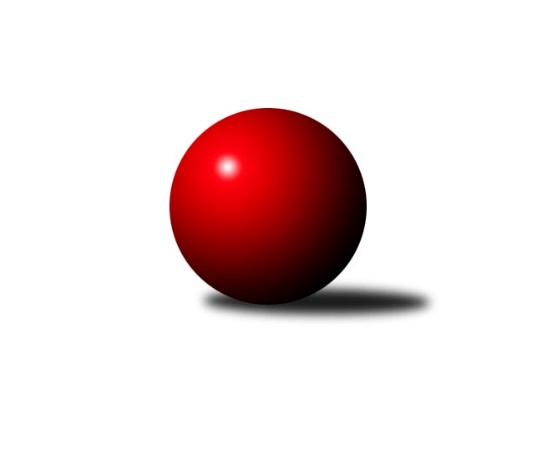 Č.3Ročník 2021/2022	25.9.2021Nejlepšího výkonu v tomto kole: 2659 dosáhlo družstvo: TJ Lomnice BKrajský přebor KV 2021/2022Výsledky 3. kolaSouhrnný přehled výsledků:TJ Lomnice D	- TJ Lomnice C	0:16	2246:2412		25.9.Sokol Teplá	- TJ Jáchymov B	12:4	2410:2290		25.9.Kuželky Aš B	- SKK K.Vary B 	14:2	2562:2090		25.9.Loko Cheb C	- TJ Lomnice B	2:14	2463:2659		25.9.Slovan KV C	- Kuželky Aš C	10:6	2318:2350		25.9.Tabulka družstev:	1.	Kuželky Aš B	3	3	0	0	38 : 10 	 	 2491	6	2.	TJ Lomnice B	3	3	0	0	36 : 12 	 	 2617	6	3.	Sokol Teplá	3	2	1	0	34 : 14 	 	 2441	5	4.	Slovan KV C	3	2	1	0	32 : 16 	 	 2403	5	5.	TJ Lomnice C	2	1	0	1	20 : 12 	 	 2445	2	6.	TJ Lomnice D	3	1	0	2	18 : 30 	 	 2323	2	7.	Loko Cheb C	3	1	0	2	17 : 31 	 	 2350	2	8.	TJ Jáchymov B	3	1	0	2	16 : 32 	 	 2327	2	9.	TJ Šabina	2	0	0	2	10 : 22 	 	 2400	0	10.	Kuželky Aš C	2	0	0	2	10 : 22 	 	 2333	0	11.	SKK K.Vary B	3	0	0	3	9 : 39 	 	 2255	0Podrobné výsledky kola:	 TJ Lomnice D	2246	0:16	2412	TJ Lomnice C	Albert Kupčík	 	 185 	 217 		402 	 0:2 	 410 	 	221 	 189		Monika Maněnová	Lucie Maněnová	 	 189 	 182 		371 	 0:2 	 421 	 	205 	 216		Jiří Flejšar	Helena Pollnerová	 	 203 	 168 		371 	 0:2 	 404 	 	199 	 205		Růžena Kovačíková	Libuše Korbelová	 	 177 	 165 		342 	 0:2 	 374 	 	182 	 192		Petr Lidmila	Hanuš Slavík	 	 185 	 197 		382 	 0:2 	 407 	 	202 	 205		Lubomír Hromada	Michaela Heidlerová *1	 	 200 	 178 		378 	 0:2 	 396 	 	202 	 194		Přemysl Krůtarozhodčí: Hanuš Slavíkstřídání: *1 od 44. hodu Josef ZvěřinaNejlepší výkon utkání: 421 - Jiří Flejšar	 Sokol Teplá	2410	12:4	2290	TJ Jáchymov B	Jiří Velek	 	 213 	 220 		433 	 2:0 	 359 	 	176 	 183		Martin Bezouška	Rostislav Milota	 	 178 	 190 		368 	 0:2 	 387 	 	190 	 197		Stanislav Pelc	Jana Lukášková	 	 204 	 184 		388 	 2:0 	 381 	 	193 	 188		Jiří Šeda	Miroslav Pešťák	 	 209 	 218 		427 	 2:0 	 406 	 	208 	 198		Vlastimil Čegan	Luboš Axamský	 	 198 	 209 		407 	 2:0 	 344 	 	181 	 163		Jaroslav Stulík	Miroslava Boková	 	 197 	 190 		387 	 0:2 	 413 	 	192 	 221		Hana Makarovározhodčí: Luboš AxamskýNejlepší výkon utkání: 433 - Jiří Velek	 Kuželky Aš B	2562	14:2	2090	SKK K.Vary B 	Jaroslav Solín	 	 221 	 200 		421 	 2:0 	 272 	 	116 	 156		Blanka Martinková	Dagmar Jedličková	 	 230 	 196 		426 	 2:0 	 351 	 	181 	 170		Pavel Pazdera	Václav Pilař	 	 205 	 210 		415 	 2:0 	 345 	 	180 	 165		Jiří Mitáček st.	Vladislav Urban	 	 235 	 219 		454 	 2:0 	 348 	 	179 	 169		Miroslav Špaček	Václav Veselý	 	 219 	 211 		430 	 0:2 	 436 	 	241 	 195		Václav Zeman	Luděk Kratochvíl	 	 201 	 215 		416 	 2:0 	 338 	 	166 	 172		Jiří Gabriškorozhodčí: Václav PilařNejlepší výkon utkání: 454 - Vladislav Urban	 Loko Cheb C	2463	2:14	2659	TJ Lomnice B	Miroslav Budil	 	 226 	 237 		463 	 2:0 	 446 	 	234 	 212		Lucie Vajdíková	Ivan Rambousek	 	 177 	 220 		397 	 0:2 	 434 	 	232 	 202		Pavel Přerost	Daniel Hussar	 	 194 	 200 		394 	 0:2 	 438 	 	226 	 212		Zuzana Kožíšková	Jana Hamrová	 	 191 	 199 		390 	 0:2 	 436 	 	211 	 225		Tereza Štursová	Vladimír Krýsl	 	 204 	 223 		427 	 0:2 	 445 	 	227 	 218		Hubert Guba	Eva Nováčková	 	 200 	 192 		392 	 0:2 	 460 	 	242 	 218		Jiří Gubarozhodčí: Jana HamrováNejlepší výkon utkání: 463 - Miroslav Budil	 Slovan KV C	2318	10:6	2350	Kuželky Aš C	Pavlína Stašová	 	 208 	 208 		416 	 2:0 	 409 	 	216 	 193		Jitka Laudátová	Luděk Stríž	 	 205 	 220 		425 	 2:0 	 420 	 	211 	 209		Jiří Bláha	Jaroslava Chlupová	 	 215 	 181 		396 	 2:0 	 391 	 	201 	 190		Ota Laudát	Jiří Šafr	 	 181 	 190 		371 	 2:0 	 370 	 	192 	 178		Vladimír Veselý ml.	Martina Sobotková	 	 173 	 215 		388 	 2:0 	 374 	 	162 	 212		Václav Mašek *1	Hedvika Besedová	 	 146 	 176 		322 	 0:2 	 386 	 	199 	 187		Ota Maršát ml.rozhodčí: Zdeňka Zmeškalovástřídání: *1 od 41. hodu Ivona MaškováNejlepší výkon utkání: 425 - Luděk StrížPořadí jednotlivců:	jméno hráče	družstvo	celkem	plné	dorážka	chyby	poměr kuž.	Maximum	1.	Hubert Guba 	TJ Lomnice B	469.33	302.3	167.0	1.7	3/3	(494)	2.	Miroslav Handšuh 	Slovan KV C	449.50	308.0	141.5	4.0	2/2	(468)	3.	Jiří Guba 	TJ Lomnice B	441.67	296.0	145.7	4.3	3/3	(460)	4.	Vladislav Urban 	Kuželky Aš B	440.00	308.5	131.5	6.0	2/2	(454)	5.	Tomáš Seidl 	TJ Šabina 	439.50	297.5	142.0	6.0	2/2	(473)	6.	Martina Pospíšilová 	Kuželky Aš B	436.00	294.0	142.0	6.0	2/2	(456)	7.	Václav Zeman 	SKK K.Vary B 	433.33	303.3	130.0	8.0	3/3	(442)	8.	Lucie Vajdíková 	TJ Lomnice B	433.00	292.0	141.0	6.0	3/3	(452)	9.	Zuzana Kožíšková 	TJ Lomnice B	433.00	306.0	127.0	7.7	3/3	(438)	10.	Monika Maněnová 	TJ Lomnice C	430.00	301.0	129.0	8.0	2/2	(450)	11.	Miroslav Pešťák 	Sokol Teplá	429.50	294.0	135.5	4.3	2/2	(455)	12.	Pavel Přerost 	TJ Lomnice B	425.00	300.5	124.5	9.5	2/3	(434)	13.	Albert Kupčík 	TJ Lomnice D	423.75	292.3	131.5	9.3	2/2	(434)	14.	Miroslava Boková 	Sokol Teplá	418.00	285.0	133.0	8.0	2/2	(440)	15.	Luděk Stríž 	Slovan KV C	417.50	294.0	123.5	7.8	2/2	(425)	16.	Jiří Bláha 	Kuželky Aš C	416.50	292.5	124.0	5.0	2/2	(420)	17.	Jiří Šafr 	Slovan KV C	416.25	295.3	121.0	9.0	2/2	(444)	18.	Tereza Štursová 	TJ Lomnice B	415.33	281.3	134.0	8.3	3/3	(446)	19.	Luboš Axamský 	Sokol Teplá	415.00	286.8	128.3	3.8	2/2	(423)	20.	Jaroslav Solín 	Kuželky Aš B	415.00	291.0	124.0	7.0	2/2	(421)	21.	Václav Pilař 	Kuželky Aš B	413.25	295.0	118.3	8.8	2/2	(418)	22.	Stanislav Pelc 	TJ Jáchymov B	412.67	292.3	120.3	10.0	3/3	(429)	23.	Jiří Flejšar 	TJ Lomnice C	412.50	284.5	128.0	9.0	2/2	(421)	24.	František Seidl 	TJ Šabina 	410.00	288.0	122.0	8.0	2/2	(425)	25.	Jitka Laudátová 	Kuželky Aš C	410.00	291.5	118.5	8.0	2/2	(411)	26.	Jiří Velek 	Sokol Teplá	409.75	291.8	118.0	9.0	2/2	(433)	27.	Petr Lidmila 	TJ Lomnice C	409.00	293.5	115.5	9.0	2/2	(444)	28.	Václav Veselý 	Kuželky Aš B	405.00	284.3	120.8	7.5	2/2	(430)	29.	Dagmar Jedličková 	Kuželky Aš B	404.00	276.8	127.3	7.0	2/2	(426)	30.	Ladislav Martínek 	TJ Jáchymov B	404.00	278.0	126.0	8.0	2/3	(419)	31.	Růžena Kovačíková 	TJ Lomnice C	401.00	281.0	120.0	9.5	2/2	(404)	32.	Vlastimil Čegan 	TJ Jáchymov B	399.33	277.0	122.3	8.3	3/3	(420)	33.	Lubomír Hromada 	TJ Lomnice C	396.50	274.5	122.0	9.0	2/2	(407)	34.	Přemysl Krůta 	TJ Lomnice C	396.00	287.5	108.5	9.5	2/2	(396)	35.	Robert Žalud 	Slovan KV C	393.50	285.5	108.0	11.0	2/2	(402)	36.	Jiří Šeda 	TJ Jáchymov B	393.00	278.7	114.3	8.7	3/3	(399)	37.	Daniel Hussar 	Loko Cheb C	392.25	275.5	116.8	10.3	2/2	(406)	38.	Jaroslava Chlupová 	Slovan KV C	391.50	279.5	112.0	11.5	2/2	(396)	39.	Ivan Rambousek 	Loko Cheb C	390.75	274.0	116.8	10.0	2/2	(402)	40.	Marek Zvěřina 	TJ Šabina 	389.50	277.0	112.5	10.0	2/2	(393)	41.	Lucie Maněnová 	TJ Lomnice D	389.00	285.0	104.0	13.5	2/2	(407)	42.	Jana Hamrová 	Loko Cheb C	388.50	274.0	114.5	8.8	2/2	(406)	43.	Ota Laudát 	Kuželky Aš C	388.50	285.5	103.0	10.5	2/2	(391)	44.	Hanuš Slavík 	TJ Lomnice D	387.75	278.5	109.3	12.0	2/2	(393)	45.	Rostislav Milota 	Sokol Teplá	385.50	273.0	112.5	8.0	2/2	(403)	46.	Vladimír Krýsl 	Loko Cheb C	385.00	277.3	107.8	11.0	2/2	(443)	47.	Miroslav Špaček 	SKK K.Vary B 	384.33	277.3	107.0	8.3	3/3	(423)	48.	Eva Nováčková 	Loko Cheb C	379.00	283.8	95.3	13.0	2/2	(424)	49.	Martin Bezouška 	TJ Jáchymov B	378.50	268.0	110.5	13.0	2/3	(398)	50.	Helena Pollnerová 	TJ Lomnice D	377.75	275.3	102.5	16.0	2/2	(388)	51.	Jiří Mitáček  st.	SKK K.Vary B 	373.50	299.5	74.0	25.5	2/3	(402)	52.	Vladimír Veselý  ml.	Kuželky Aš C	373.00	272.5	100.5	11.0	2/2	(376)	53.	Pavel Pazdera 	SKK K.Vary B 	372.00	268.0	104.0	11.5	2/3	(393)	54.	Hana Makarová 	TJ Jáchymov B	369.00	261.3	107.7	11.0	3/3	(413)	55.	Jiří Beneš  ml.	TJ Šabina 	369.00	263.0	106.0	15.5	2/2	(373)	56.	Irena Balcarová 	SKK K.Vary B 	347.50	254.0	93.5	16.0	2/3	(364)	57.	Jaroslav Stulík 	TJ Jáchymov B	346.50	248.0	98.5	13.0	2/3	(349)	58.	Josef Zvěřina 	TJ Lomnice D	344.50	265.5	79.0	23.5	2/2	(353)	59.	Blanka Martinková 	SKK K.Vary B 	313.00	249.5	63.5	27.0	2/3	(354)		Libor Kupka 	SKK K.Vary B 	460.00	325.0	135.0	4.0	1/3	(460)		Miroslav Budil 	Loko Cheb C	456.00	318.0	138.0	7.5	1/2	(463)		Eduard Seidl 	TJ Šabina 	432.00	304.0	128.0	3.0	1/2	(432)		Vít Veselý 	Kuželky Aš B	424.00	287.0	137.0	6.0	1/2	(424)		Zdeněk Chvátal 	TJ Lomnice B	424.00	301.0	123.0	10.0	1/3	(424)		Pavlína Stašová 	Slovan KV C	415.00	278.5	136.5	5.0	1/2	(416)		Michaela Heidlerová 	TJ Lomnice D	415.00	300.0	115.0	10.0	1/2	(415)		Jaromír Valenta 	Sokol Teplá	413.00	279.0	134.0	1.0	1/2	(413)		Luděk Kratochvíl 	Kuželky Aš B	409.00	289.5	119.5	5.0	1/2	(416)		Radek Plechatý 	TJ Lomnice D	409.00	294.0	115.0	14.0	1/2	(409)		Martina Sobotková 	Slovan KV C	398.00	295.5	102.5	14.5	1/2	(408)		Pavel Kučera 	TJ Šabina 	388.00	284.0	104.0	8.0	1/2	(388)		Václav Mašek 	Kuželky Aš C	388.00	286.0	102.0	8.0	1/2	(388)		Ota Maršát  ml.	Kuželky Aš C	386.00	273.0	113.0	14.0	1/2	(386)		Jana Lukášková 	Sokol Teplá	374.50	262.0	112.5	7.5	1/2	(388)		Adolf Klepáček 	Loko Cheb C	373.00	271.0	102.0	8.0	1/2	(373)		Jana Čížková 	Sokol Teplá	369.00	273.0	96.0	11.0	1/2	(369)		Jaromír Černý 	TJ Šabina 	365.00	276.0	89.0	12.0	1/2	(365)		Libuše Korbelová 	TJ Lomnice D	353.50	257.5	96.0	17.0	1/2	(365)		Ivona Mašková 	Kuželky Aš C	342.00	248.0	94.0	16.0	1/2	(342)		Jiří Gabriško 	SKK K.Vary B 	338.00	257.0	81.0	17.0	1/3	(338)		Hedvika Besedová 	Slovan KV C	322.00	234.0	88.0	18.0	1/2	(322)Sportovně technické informace:Starty náhradníků:registrační číslo	jméno a příjmení 	datum startu 	družstvo	číslo startu
Hráči dopsaní na soupisku:registrační číslo	jméno a příjmení 	datum startu 	družstvo	Program dalšího kola:4. kolo2.10.2021	so	9:00	TJ Jáchymov B - Loko Cheb C	2.10.2021	so	9:00	TJ Lomnice B - Kuželky Aš B	2.10.2021	so	9:00	TJ Šabina  - TJ Lomnice D				SKK K.Vary B  - -- volný los --	2.10.2021	so	9:00	Kuželky Aš C - Sokol Teplá	2.10.2021	so	17:00	TJ Lomnice C - Slovan KV C	Nejlepší šestka kola - absolutněNejlepší šestka kola - absolutněNejlepší šestka kola - absolutněNejlepší šestka kola - absolutněNejlepší šestka kola - dle průměru kuželenNejlepší šestka kola - dle průměru kuželenNejlepší šestka kola - dle průměru kuželenNejlepší šestka kola - dle průměru kuželenNejlepší šestka kola - dle průměru kuželenPočetJménoNázev týmuVýkonPočetJménoNázev týmuPrůměr (%)Výkon2xMiroslav BudilLoko Cheb C4631xVladislav UrbanKuželky Aš B111.074542xJiří GubaLomnice B4601xJiří VelekSokol Teplá108.54331xVladislav UrbanKuželky Aš B4541xMiroslav BudilLoko Cheb C108.164632xLucie VajdíkováLomnice B4461xJiří GubaLomnice B107.464603xHubert GubaLomnice B4452xMiroslav PešťákSokol Teplá106.994271xZuzana KožíškováLomnice B4381xVáclav ZemanSKK K.Vary B106.66436